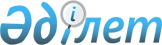 Об утверждении Правил проведения раздельных сходов местного сообщества и количественного состава представителей жителей улиц и многоквартирных жилых домов сел для участия в сходе местного сообщества Ленинградского сельского округа Акжарского района Северо-Казахстанской области
					
			Утративший силу
			
			
		
					Решение Акжарского районного маслихата Северо-Казахстанской области от 31 марта 2014 года N 22-10. Зарегистрировано Департаментом юстиции Северо-Казахстанской области 4 мая 2014 года N 2715. Утратил силу решением Акжарского районного маслихата Северо-Казахстанской области от 28 января 2022 года № 14-4
      Сноска. Утратил силу решением Акжарского районного маслихата Северо Казахстанской области от 28.01.2022 № 14-4 (вводится в действие по истечении десяти календарных дней после дня его первого официального опубликования).
      В соответствии с пунктом 6 статьи 39-3 Закона Республики Казахстан от 23 января 2001 года "О местном государственном управлении и самоуправлении в Республике Казахстан" и постановлением Правительства Республики Казахстан от 18 октября 2013 года № 1106 "Об утверждении Типовых правил проведения раздельных сходов местного сообщества", Акжарский районный маслихат Северо-Казахстанской области РЕШИЛ:
      1. Утвердить количественный состав представителей жителей улиц и многоквартирных жилых домов сел для участия в сходе местного сообщества Ленинградского сельского округа Акжарского района Северо-Казахстанской области согласно приложению к настоящему решению.
      2. Утвердить прилагаемые Правила проведения раздельных сходов местного сообщества Ленинградского сельского округа Акжарского района Северо-Казахстанской области.
      3. Настоящее решение вступает в силу со дня государственной регистрации и вводится в действие по истечении десяти календарных дней после дня его первого официального опубликования. Количественный состав представителей жителей улиц и многоквартирных жилых домов сел Ленинградского сельского округа Акжарского района Северо-Казахстанской области для участия в сходе местного сообщества Правила проведения раздельных сходов местного сообщества Ленинградского сельского округа Акжарского района Северо-Казахстанской области
1. Общее положение
      1. Настоящие Правила проведения раздельных сходов местного сообщества Ленинградского сельского округа Акжарского района Северо-Казахстанской области разработаны в соответствии с пунктом 6 статьи 39-3 Закона Республики Казахстан от 23 января 2001 года "О местном государственном управлении и самоуправлении в Республике Казахстан", постановлением Правительства Республики Казахстан от 18 октября 2013 года № 1106 "Об утверждении Типовых правил проведения раздельных сходов местного сообщества" и устанавливают порядок проведения раздельных сходов местного сообщества жителей улиц и многоквартирных жилых домов сел Ленинградского сельского округа Акжарского района Северо-Казахстанской области.
      2. Раздельный сход местного сообщества жителей улиц и многоквартирных жилых домов сел (далее – раздельный сход) на территории Ленинградского сельского округа Акжарского района Северо-Казахстанской области созывается и проводится с целью избрания представителей для участия в сходе местного сообщества. 2. Порядок проведения раздельных сходов
      3. Раздельный сход созывается акимом Ленинградского сельского округа Акжарского района Северо-Казахстанской области. Проведение раздельного схода допускается при наличии положительного решения акима Акжарского района на проведение схода местного сообщества.
      4. О времени, месте созыва раздельных сходов и обсуждаемых вопросах население местного сообщества оповещается не позднее, чем за десять календарных дней до дня его проведения через средства массовой информации или иными способами.
      5. Проведение раздельного схода жителей улиц и многоквартирных жилых домов сел Ленинградского сельского округа Акжарского района Северо-Казахстанской области организуется акимом Ленинградского сельского округа Акжарского района Северо-Казахстанской области.
      6. Перед открытием раздельного схода проводится регистрация присутствующих жителей улиц и многоквартирных жилых домов сел Ленинградского сельского округа Акжарского района Северо-Казахстанской области, имеющих право в нем участвовать.
      7. Раздельный сход открывается акимом Ленинградского сельского округа Акжарского района Северо-Казахстанской области или уполномоченным им лицом.
      Председателем раздельного схода является аким Ленинградского сельского округа Акжарского района Северо-Казахстанской области или уполномоченное им лицо.
      Для оформления протокола раздельного схода открытым голосованием избирается секретарь.
      8. Кандидатуры представителей жителей улиц и многоквартирных жилых домов сел Ленинградского сельского округа Акжарского района Северо-Казахстанской области для участия в сходе местного сообщества выдвигаются участниками раздельного схода в соответствии с количественным составом утвержденным Акжарским районным маслихатом Северо-Казахстанской области.
      9. Голосование проводится открытым способом, персонально по каждой кандидатуре. Избранными считаются кандидаты, набравшие наибольшие голоса участников раздельного схода.
      10. На раздельном сходе ведется протокол, который подписывается председателем и секретарем и передается в аппарат акима Ленинградского сельского округа Акжарского района Северо-Казахстанской области.
					© 2012. РГП на ПХВ «Институт законодательства и правовой информации Республики Казахстан» Министерства юстиции Республики Казахстан
				
      Председатель

      сессии Акжарского районного маслихата

      Северо-Казахстанской области

Д. Кудьяров

      Секретарь

      Акжарского районного маслихата

      Северо-Казахстанской области

М. Жумабаев
Приложение
к решению
Акжарского районного маслихата
Северо-Казахстанской области
от 31 марта 2014 года № 22-10
Наименование улицы и адреса многоквартирного жилого дома села
Количество представителей жителей улицы и многоквартирного жилого дома села Ленинградского сельского округа Акжарского района Северо-Казахстанской области (человек)
Улица Абая села Ленинградское Ленинградского сельского округа Акжарского района Северо-Казахстанской области
11
Улица Автомобильная села Ленинградское Ленинградского сельского округа Акжарского района Северо-Казахстанской области
23
Улица Аблайхана села Ленинградское Ленинградского сельского округа Акжарского района Северо-Казахстанской области
1
Улица Амангельды села Ленинградское Ленинградского сельского округа Акжарского района Северо-Казахстанской области
3
Улица Биржансал села Ленинградское Ленинградского сельского округа Акжарского района Северо-Казахстанской области
7
Улица Гагарина села Ленинградское Ленинградского сельского округа Акжарского района Северо-Казахстанской области
4
Улица Дзержинского села Ленинградское Ленинградского сельского округа Акжарского района Северо-Казахстанской области
7
Улица Жумабаева села Ленинградское Ленинградского сельского округа Акжарского района Северо-Казахстанской области
3
Улица Зеленая села Ленинградское Ленинградского сельского округа Акжарского района Северо-Казахстанской области
15
Улица Горького села Ленинградское Ленинградского сельского округа Акжарского района Северо-Казахстанской области
18
Улица Карла Маркса села Ленинградское Ленинградского сельского округа Акжарского района Северо-Казахстанской области
7
Улица Кенесары села Ленинградское Ленинградского сельского округа Акжарского района Северо-Казахстанской области
21
Улица Кусаинова села Ленинградское Ленинградского сельского округа Акжарского района Северо-Казахстанской области
6
Улица Красивая села Ленинградское Ленинградского сельского округа Акжарского района Северо-Казахстанской области
8
Улица Куйбышева села Ленинградское Ленинградского сельского округа Акжарского района Северо-Казахстанской области
1
Улица Комсомольская села Ленинградское Ленинградского сельского округа Акжарского района Северо-Казахстанской области
5
Улица Кооперативная села Ленинградское Ленинградского сельского округа Акжарского района Северо-Казахстанской области
5
Улица Ленина села Ленинградское Ленинградского сельского округа Акжарского района Северо-Казахстанской области
4
Улица Лихачева села Ленинградское Ленинградского сельского округа Акжарского района Северо-Казахстанской области
3
Улица Интернациональная села Ленинградское Ленинградского сельского округа Акжарского района Северо-Казахстанской области
3
Улица Мусабаева села Ленинградское Ленинградского сельского округа Акжарского района Северо-Казахстанской области
3
Улица Молодежная села Ленинградское Ленинградского сельского округа Акжарского района Северо-Казахстанской области
3
Улица Насосная села Ленинградское Ленинградского сельского округа Акжарского района Северо-Казахстанской области
1
Улица Омская села Ленинградское Ленинградского сельского округа Акжарского района Северо-Казахстанской области
3
Улица Пролетарская села Ленинградское Ленинградского сельского округа Акжарского района Северо-Казахстанской области
2
Улица Подстанция села Ленинградское Ленинградского сельского округа Акжарского района Северо-Казахстанской области
1
Улица Панфилова села Ленинградское Ленинградского сельского округа Акжарского района Северо-Казахстанской области
4
Улица Строительная села Ленинградское Ленинградского сельского округа Акжарского района Северо-Казахстанской области
2
Улица Советская села Ленинградское Ленинградского сельского округа Акжарского района Северо-Казахстанской области
5
Улица Сельская села Ленинградское Ленинградского сельского округа Акжарского района Северо-Казахстанской области
3
Улица Сейфуллина села Ленинградское Ленинградского сельского округа Акжарского района Северо-Казахстанской области
12
Улица Совхозная села Ленинградское Ленинградского сельского округа Акжарского района Северо-Казахстанской области
3
Улица Терешковой села Ленинградское Ленинградского сельского округа Акжарского района Северо-Казахстанской области
6
Улица Целинная села Ленинградское Ленинградского сельского округа Акжарского района Северо-Казахстанской области
3
Улица Халыкова села Ленинградское Ленинградского сельского округа Акжарского района Северо-Казахстанской области
1
Улица Экспериментальная села Ленинградское Ленинградского сельского округа Акжарского района Северо-Казахстанской области
1
Улица Юбилейная села Ленинградское Ленинградского сельского округа Акжарского района Северо-Казахстанской области
19
Улица Набережная села Ленинградское Ленинградского сельского округа Акжарского района Северо-Казахстанской области
11
Улица Пионерская села Ленинградское Ленинградского сельского округа Акжарского района Северо-Казахстанской области
3
Улица Урицкого села Ленинградское Ленинградского сельского округа Акжарского района Северо-Казахстанской области
2
Улица Калужская села Ленинградское Ленинградского сельского округа Акжарского района Северо-Казахстанской области
2
Улица Ленина дом № 18 села Ленинградское Ленинградского сельского округа Акжарского района Северо-Казахстанской области
1
Улица Кенесары дом № 25 села Ленинградское Ленинградского сельского округа Акжарского района Северо-Казахстанской области
1
Улица Кирова Дәуіт ауылы Ленинградского сельского округа Акжарского района Северо-Казахстанской области
7
Улица Мира села Дауит Ленинградского сельского округа Акжарского района Северо-Казахстанской области
3
Улица Карла Маркса села Дауит Ленинградского сельского округа Акжарского района Северо-Казахстанской области
8
Улица Ворошилова села Дауит Ленинградского сельского округа Акжарского района Северо-Казахстанской области
3
Улица Спортивная села Дауит Ленинградского сельского округа Акжарского района Северо-Казахстанской области
7
Улица Пушкина села Дауит Ленинградского сельского округа Акжарского района Северо-Казахстанской области
3
Улица Привокзальная села Дауит Ленинградского сельского округа Акжарского района Северо-Казахстанской области
7
Улица Станционная села Дауит Ленинградского сельского округа Акжарского района Северо-Казахстанской области
6
Улица Элеваторная села Дауит Ленинградского сельского округа Акжарского района Северо-Казахстанской области
1
Улица Ленина села Дауит Ленинградского сельского округа Акжарского района Северо-Казахстанской области
1
Улица Автомобильная села Дауит Ленинградского сельского округа Акжарского района Северо-Казахстанской области
2
Улица Ленинградская села Дауит Ленинградского сельского округа Акжарского района Северо-Казахстанской области
2
Улица Степная села Дауит Ленинградского сельского округа Акжарского района Северо-Казахстанской области
1
Улица Нефтебаза села Дауит Ленинградского сельского округа Акжарского района Северо-Казахстанской области
1
Улица Комсомольская села Кызылту Ленинградского сельского округа Акжарского района Северо-Казахстанской области
4
Улица Смоленская села Кызылту Ленинградского сельского округа Акжарского района Северо-Казахстанской области
2
Улица Ленина села Кызылту Ленинградского сельского округа Акжарского района Северо-Казахстанской области
1
Улица Целинная села Кызылту Ленинградского сельского округа Акжарского района Северо-Казахстанской области
1
Улица Хмельницкая села Кызылту Ленинградского сельского округа Акжарского района Северо-Казахстанской области
2
Улица Калинина села Кызылту Ленинградского сельского округа Акжарского района Северо-Казахстанской области
4
Улица Московская села Кызылту Ленинградского сельского округа Акжарского района Северо-Казахстанской области
3
Улица Ленинградская села Кызылту Ленинградского сельского округа Акжарского района Северо-Казахстанской области
4
Улица Гагарина села Кызылту Ленинградского сельского округа Акжарского района Северо-Казахстанской области
6
Улица Титова села Кызылту Ленинградского сельского округа Акжарского района Северо-Казахстанской области
6
Улица Молодежная села Кызылту Ленинградского сельского округа Акжарского района Северо-Казахстанской области
5
Улица Заречная села Кызылту Ленинградского сельского округа Акжарского района Северо-Казахстанской области
1
Улица Алматинская села Кызылту Ленинградского сельского округа Акжарского района Северо-Казахстанской области
2Утвержден
решением
Акжарского районного маслихата
Северо-Казахстанской области
от 31 марта 2014 года № 22-10